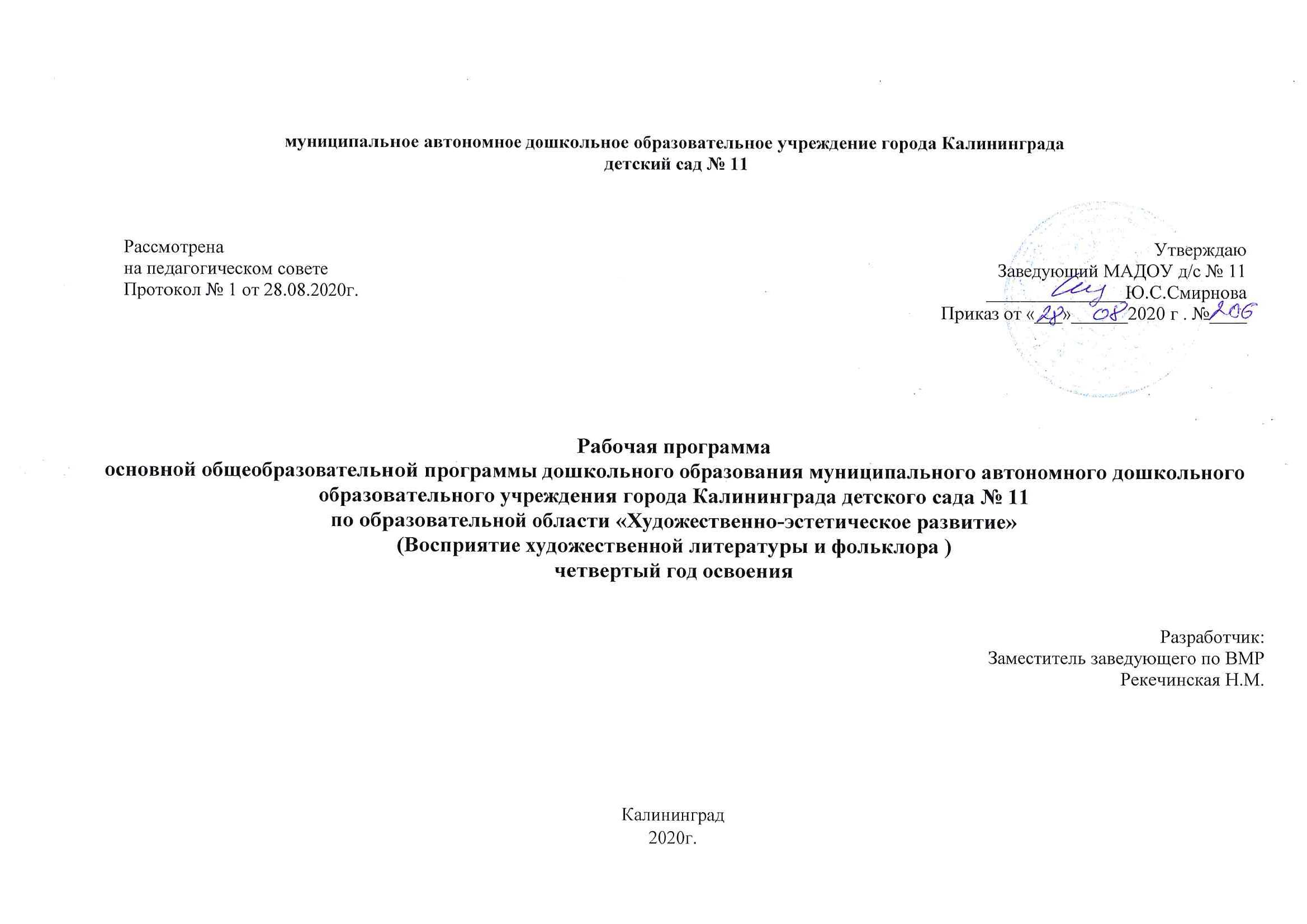 1.Пояснительная запискаСодержание предлагаемой программы способствует как развитию личности ребенка в целом, так и способствует формированию интереса детей к художественной литературе, расширяет представления об окружающей действительности, воспитывает моральные качества личности.Основными методами литературного развития детей являются следующие:- Чтение (рассказывание) взрослого, который охотно и заинтересованно знакомит дошкольников с литературным текстом.- Прослушивание записей и просмотр видеоматериалов, на которых мастера художественного слова, чтецы и артисты исполняют тексты, участвуют в постановках.- Прослушивание (просмотр) записей исполнения литературных произведений самими детьми.- Беседа после чтения способствует углублению восприятия литературного текста детьми, формулированию в речи своего отношения к услышанному в процессе его анализа.-Чтение с продолжением «многотомных повестей».- Беседы о книгах, в которых решаются новые задачи: познакомить с историей появления книги, осознание значения книги. - Обобщающие беседы о жанрах и видах фольклора и литературы.- Вечера литературных развлечений, праздники и театрализованные представления. - Тематические выставки.- Метод проектов. Дополнительные методы:Наглядные: наблюдения; использование иллюстративно-наглядного материала, использование ИКТ.Практические: продуктивная деятельность (рисование, аппликация и пр.), дидактические игры; сюжетно-ролевые игры; моделирование, схеметизация, мнемодорожки, мнемотаблицы.Основная форма реализации данной программы –НОД- 30 мин 1  раз в неделю, совместная деятельность Основные цели и задачиЦель: способствовать развитию у детей интереса к художественной литературе. Задачи :Обогащать читательский опыт детей за счет произведений более сложных по содержанию и форме, представления об особенностях литературы: о родах (фольклор и авторская литература), видах (проза и поэзия), о многообразии жанров и их некоторых специфических признакахРазвивать умения элементарно анализировать содержание и форму произведения (особенности композиционного строения, средства языковой выразительности и их значение), развивать литературную речь.Обеспечивать формирование у детей целостной картины мира, развивать способностьтворчески воспринимать реальную действительность и особенности ее отражения в художественном произведении, приобщать к социально-нравственным ценностям, способствовать развитию художественного восприятия текста в единстве его содержания и формы, смыслового и эмоционального подтекста.Воспитывать ценностное отношение к художественной литературе как виду искусства, родному языку и литературной речи,самостоятельность и творчество в разных видах художественно-творческой деятельности на основе литературных произведений.2.Планируемые результаты освоения программыРебенок проявляет эстетический вкус, стремление к постоянному общению с книгой, желание самому научиться читать. Обнаруживает избирательное отношение к произведениям определенной тематики или жанра, к разным видам творческой деятельностина основе художественного произведения.Называет любимые литературные тексты, объясняет, чем они ему нравятся.Знает фамилии четырех-пяти писателей, отдельные факты их биографии, называет их произведения, с помощью взрослого рассуждает об особенностях их творчества.Знает фамилии трех-четырех художников, которые иллюстрировали книги или писали картины на сказочные и былинные сюжеты, оформляли театральныепостановки, знает некоторые особенности их изобразительной манеры.Различает основные жанры литературных произведений (стихотворение, сказка, рассказ), имеет представления о некоторых их осо-бенностях.Воспринимает произведение в единстве его содержания и формы, высказывает свое отношение к образам героев, идее произведения. Выразительно исполняет литературные произведения.Творчески активен в речевой, изобразительной и театрально-игровой деятельности на основе художественных текстов. Выразительно передает образы литературных героев в театрализованной деятельности, проявляет творчество, стремится кимпровизац3.Тематический план4. Учебно-методическое и материально-техническое обеспечение. 4.1.Материально-техническое обеспечение ПрограммыСпециализированные учебные помещения и участки4.2. Методическое обеспечение4.3. Средства обучения и воспитания10№ТемаЦельИсточник1Английская народная сказка «Три поросенка»Учить понимать эмоционально-образное содержание сказки, ее идею. Развивать образность речи. Подводить к пониманию значения фразеологизмов, пословиц.1, стр. 812Русская народная сказка «У страха глаза велики»Учить понимать эмоционально-образное содержание произведения, познакомить с шуточной сказкой.   1, стр. 823Стихотворение Когана С. «Листки»Учить детей выразительно читать наизусть    стихотворение. 1, стр. 834Русская народная сказка «Лисичка-сестричка и серый волк»Продолжать учить детей эмоционально воспринимать образное содержание сказки.1, стр. 855Стихотворение И.Мазнина «Осень»Закрепить знания детей о признаках осени в процессе рассматривания иллюстраций. Учить выразительно читать стихотворение наизусть.1, стр. 866Русская народная сказка «Хвосты»Учить осмысливать характеры персонажей, замечать изобразительно-выразительные средства. помогающие раскрытию содержания сказки. Обогащать словарь эпитетами, сравнениями. Закреплять умения подбирать синонимы.1, стр. 877Чувашская народная сказка «Мышка Вострохвостик»Формировать эмоционально-образное образное восприятие произведения и навыки творческого рассказывания. Учить осмысливать идею произведения. Закреплять знания о жанровых особенностях сказки. Развивать умение подбирать и применять в самостоятельных высказываниях образные выражения. Обогащать словарный запас.1, стр. 898Рассматривание картины В. Серова «Октябрь». Рассказ Г. Скребицкого «Осень»Формировать эмоциональное восприятие произведений живописи; учить передавать свои впечатления; обогащать словарь определениями. Активизировать использование в речи глаголов, синонимов, антонимов.1, стр. 909Малые фольклорные формы. Составление рассказов по пословицамДать детям представление о жанровых особенностях, назначении пословиц и поговорок.1, стр. 9110Чтение рассказа Н. Носова «Живая шляпа»Учить детей понимать юмор ситуации.1, стр. 9311Норвежская народная сказка «Пирог»Учить находить сходство и различие в сюжете, идее, характерах героев похожих сказок разных народов. Замечать выразительные средства. понимать целесообразность их использования в тексте.1, стр. 9412Глава первая из сказки А. Милна «Винни-Пух и все-все-все»Развивать умение эмоционально воспринимать образное содержание сказки, последовательность событий. Помогать придумывать новые эпизоды, названия.1, стр. 9513Русская народная сказка «Крылатый, мохнатый да масляный»Учить понимать характеры и поступки героев, придумывать другое окончание сказки. Знакомить с новыми фразеологизмами.1, стр. 9614Литературная викторинаЗакреплять знания о жанровых особенностях сказки, рассказа, стихотворения, произведений малых фольклорных форм. Учить соотносить переносное значение пословиц, образных выражений с соответствующей литературной или речевой ситуацией.1, стр. 9715Татарская народная сказка «Три дочери» и рассказ В.Осеевой «Три сына»Учить понимать характеры персонажей, воспринимать своеобразие построения сюжета; помогать детям замечать жанровые особенности композиции и языка сказки и рассказа, передавая свое отношение к персонажам.1, стр. 11716Стихотворение И.Сурикова «Зима»Учить детей выразительно читать наизусть стихотворение. 1, стр. 9917Сказка Д.Родари «Большая морковка».Сопоставительный анализ с русской народной сказкой «Репка»Учить чувствовать и понимать сходство и различие в построении сюжетов, идеях двух сказок. Помогать детям замечать выразительные средства. понимать целесообразность их использования в тексте. 1, стр. 10118Малые фольклорные формы. Составление сказок по пословицам.Закреплять знания о жанровых особенностях произведений малых фольклорных форм (потешки, песенки, загадки, чистоговорки, пословицы). Учить понимать переносное значение образных выражений; развивать умение составлять сказки по пословицам с использованием образных выражений. Формировать выразительность точность речи.1, стр. 10219Чтение калмыцкой сказки «Плюх пришел!»Познакомить детей с калмыцкой сказкой. 1, стр. 10420Нанайская народная сказка «Айога». Анализ пословиц.Учить понимать и оценивать характер главного героя сказки; закреплять знания о жанровых особенностях литературных произведений. Формировать умение понимать. Переносное значение пословиц, поговорок. Воспитывать отрицательное отношение к лени.1, стр. 10521Рассказ Н.Носова «На горке»Развивать умение понимать характер героев художественных произведений, усваивать последовательность развития сюжета, замечать выразительно-изобразительные средства. помогающие раскрытию содержания; обогащать речь фразеологизмами; учить понимать переносное значение некоторых словосочетаний, предложений.1, стр. 10622Чтение стихотворения С. Михалкова «Дядя Степа»Учить детей чувствовать и понимать характер образов произведений» 1, стр. 10823Чтение сказки Д .Родари «Дудочник и автомобили»Учить детей понимать характеры сказочных героев, ситуации. 1, стр. 10924Малые фольклорные формы. Составление рассказов по пословицам и поговоркамУчить детей воспринимать идею, образное содержание произведений разных жанров. 1, стр. 10925Русская народная сказка «Хаврошечка». Анализ пословиц, фразеологизмовУчить понимать целесообразность использование в литературном произведении выразительно-изобразительных средств. Обогащать речь фразеологизмами, развивать умение понимать их переносное значение. 1, стр. 11126Литературная викторина «Наши любимые поэты». Стихи А.Барто. С. МихалковаСистематизировать знания о литературном творчестве А.Барто, С. Михалкова. Развивать умение выразительно читать стихи. Учить придумывать сказки и загадки по предложенному началу на заданную тему.1, стр.11227Стихотворение С Маршака «Стихи о весне»Учить детей чувствовать напевность, ритмичность языка стихотворения. 1, стр.11328Чтение сказки Ш.Перро «Фея»Учить детей чувствовать и понимать характер образов.1, стр.11429Чтение сказки Д. Родари «Волшебный барабан»Учить детей эмоционально воспринимать образное содержание сказки. 1, стр.11530Чтение русской народной сказки «Сестрица Аленушка и братец Иванушка»Учить замечать и использовать выразительные средства языка сказки. 1, стр.11631Заучивание стихотворения Я. Акима «Апрель»Учить детей выразительно читать наизусть стихи.1, стр.11932Малые фольклорные формы. Составление рассказов по пословицамУточнить представление детей о жанровых особенностях, назначении пословиц. 1, стр.11733Чтение сказки Д. Родари «Хитрый Буратино»Вызвать у детей радость от общения со сказкой, от возможности поиграть в нее.1, стр.12034Чтение главы из книги А Милна «Винни Пух и все-все-все» Творческое заданиеВызвать у детей радостное настроение от встречи с любимыми сказочными героями.1, стр.12135Стихотворение С.Есенина «Черемуха»Учить детей выразительно читать наизусть стихи.1, стр.12336ДиагностикаПедагогическая диагностика освоения образовательной области2, стр.18№Наименование и принадлежность помещенияПлощадь (кв. м.)1Мини-библиотека82Уголок речевого развития13Комната сказок8№авторназваниеИздание1Ушакова О.С. «Ознакомление дошкольников с литературой и развитие речи»М.: ТЦ Сфера, 2009г.2Н.В. Верещагияна «Результаты итогового мониторинга образовательного процесса»Санкт-Петербург Санкт-Петербург, «Детство-пресс» 2011г3Бондаренко Т.М.Комплексные занятия в подготовительной группе детского сада»Воронеж ТЦ «Учитель» , 2009г.4Аджи А.В.Конспекты интегрированных занятий в подготовительной группе детского сада.Воронеж ТЦ «Учитель» , 2005г.Предметные картинки; картиныОдежда, обувь, Птицы, ЖивотныеНаш детский сад, Употребление предлогов, Курочка ряба, Колобок, Репка, Цвета, Мебель, Инструменты, Одежда, Мамы и детки и др.Дидактические игры, лото«Веселая артикуляционная гимнастика», Доска интерактивная «Говорящий букваренок», «Сказочная азбука», «Веселые буквы и слова», «Волшебные буквы» На рыбалке, Барсучий нос, Дед Мозай и зайцы, Серая шейка, Замри, Ассоциации. Стихи, Загадки, Автобус для зверят, Навстречу радуге, Наши чувства и эмоции.Наглядно-демонстрационный материалСерия обучающих карточек: профессии, грибы, ягоды, деревья, птицы, животные, овощи, фрукты, насекомые, цветы, времена года. Портреты писателей, поэтов. Иллюстрации к художественным произведениям. Игрушки – персонажи художественных произведений.ТСО и оборудованиеМагнитофон, магнитная доска, фланелеграф. 